INDICAÇÃO Nº 03952/2013Sugere ao Poder Executivo Municipal a troca da tampa do bueiro da Av. Augusto Scomparim próximo ao nº155, situada no bairro Pq. Zabane.Excelentíssimo Senhor Prefeito Municipal, Nos termos do Art. 108 do Regimento Interno desta Casa de Leis, dirijo-me a Vossa Excelência para sugerir que, por intermédio do Setor competente, seja realizada a troca da tampa do bueiro da Av. Augusto Scomparim, situada no bairro Pq. Zabane.Justificativa:Conforme relatos dos moradores locais, a tampa do bueiro esta danificada o que vem causando transtornos devido ao mau cheiro e saída de insetos. Plenário “Dr. Tancredo Neves”, em 01 e Julho de 2013.ALEX ‘BACKER’-Vereador-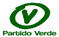 